
MEMORIU DE PREZENTARE   I. Denumirea proiectului: REAMENAJARE CLADIRE EXISTENTA  (MAGAZIE) IN                                                 SPATIU PENTRU MICA PRODUCTIE DE BERE CU                                                  RESTAURANT SI TERASA EXTERIOARA   	II. Titular:  		 - numele: SC TOM BEER ZAL SRL  		 - adresa poştală: mun. Zalau, str. Fabricii, nr. 30A, biroul nr. 3, jud. Salaj                                                              		 - telefon 0746986851, adresa de e-mail		 - numele persoanelor de contact: director/manager/administrator: responsabil pentru protecţia mediului: Claudiu Pop   III. Descrierea caracteristicilor fizice ale întregului proiect:un rezumat al proiectului:Terenul studiat se identifica prin CF nr. 50266 a localitatii Zalau, cu numar cadastral 50266 are suprafata de 6328 mp si este proprietatatea UNIVERSAL CO SA, conform extrasului de carte funciara anexat. Pe amplasamentul studiat exista mai multe constructii cu diferite destinatii in care se desfasoara diverse activitati. Cladirea studiata prin aceasta documentatie este o parte din cladirea C3 cu o suprafata utila de 316 mp si cota parte din teren aferenta. Aceasta a fost inchiriata de catre UNIVERSAL CO SRL firmei TOM BEER ZAL SRL conform contractului de inchiriere nr. 487 din 04.07.2019, atasat documentatiei. Cladirea existenta are structura de rezistenta alcatuita din fundatii din beton armat izolate sub stalpi cu grinzi de fundare, cadre din beton armat, inchideri din zidarie de caramida, acoperis tip sarpanta cu invelitoare din onduline.	 Se propune reamenajarea partii de cladire inchiriata de catre Tom Beer Zal SRL (1/2 din suprafata cladirii) in spatiu pentru mica productie de bere cu restaurant si terasa exterioara (terasa e in proces de autorizare separata conform CU nr. 841 / 23.07.2019 ).-	capacítate de productie;- 1000L /sarja- 12000L/ lunaDesfacerea se va realiza strict in spatiul propus pentru amenajare, nu se produc cantitati mari pentru comercializare la terte societati. Reamenajarea consta in realizarea de pereti de compartimentare cu structura usoara (astfel incat spatiile sa corespunda productiei de bere), finisaje interioare si inlocuirea invelitorii pe toata cladirea C3 cu tabla tip Lindab si realizarea acceselor din exterior necesare desfasurarii activitatilor mentionate mai sus.justificarea necesităţii proiectului:Proiectul consta in amenajarea unei parti dintr-o hala in scopul realizarii unor spatii de mica productie de bere, precum si a unor spatii de servire a berii.   	  c) valoarea investiţiei:   	  d) perioada de implementare propusă:  e) planşe reprezentând limitele amplasamentului proiectului, inclusiv orice suprafaţă de teren solicitată pentru a fi folosită temporar (planuri de situaţie şi amplasamente):incadrare in zona si plan de situatie depuse cu documentatia initiala;  	 f) o descriere a caracteristicilor fizice ale întregului proiect, formele fizice ale proiectului (planuri, clădiri, alte structuri, materiale de construcţie şi altele).    Se prezintă elementele specifice caracteristice proiectului propus:profilul şi capacităţile de producţie: nu este cazul;descrierea instalaţiei şi a fluxurilor tehnologice existente pe amplasament (după caz): In momentul de fata in spatial studiat nu se desfasoara nici o activitate. descrierea proceselor de producţie ale proiectului propus, în funcţie de specificul investiţiei, produse şi subproduse obţinute, mărimea, capacitatea:-	capacítate de productie:- 1000L /sarja- 12000L/ luna	zona de fabricare bere-	etape flux tehnologic;camera 1 = Depozit materie primacamera 2 = Moaracamera 3 = Camera productie bere + fermentare/ maturarecamera 4A = Camera principala depozitare produs finitcamera 4B = Camera secundara depozitare produs finitcamera 5 = Spalare/ igienizare ambalaj reutilizabilCamera 1 – aici se depoziteaza maltul, hameiul si drojdiaCamera 2 – maltul ambalat in saci se cantareste si se macina Camera 3 – maltul macinat se introduce in fierbatorul de bere	Dupa extractia mustului acesta se raceste si ajunge la fermentatoareLa sfarsitul fermentatiei berea este racita si maturata.Berea maturata se ambaleaza.				Camera 4ª si 4B – aici se depoziteaza produsul finit pt. vanzareVanzarea produsului se face in zona de servire si pe terasaCamera 5 – dupa vanzare ambalajul reutilizabil este curatat si igienizat pentru a se refolosi-	materii prime si auxiliare folosite cu modul de asigurare al acestora;Malt in saci 25Kg transportat paletizatHamei in pungi 5KgDrojdie in ambalaj vidat 0,5 Kg-	produs finit;4 tipuri de bere -	capacítate de productie;1000L /sarja12000L/ luna-	tipuri de deseuri rezultate;Deseu malt spalatSaci PP/ LDPEPungi PETApe uzate-	valorificare produs; ambalare in butoaie 50L, sticle 1L, si servita la dozator de bere la pahare 0.33L, 0.5L si 2L.-	dotari;1 moara malt1 fierbator bere capacítate 1000L6 fermentatoare/ maturatoare 1200L1 instalatie racire fermentatoare/ maturatoare1 racitor must2 pompe transfer bere1 spalator ambalaj KEG1 spalator ambalaj 1Lnu este cazul; materiile prime, energia şi combustibilii utilizaţi, cu modul de asigurare a acestora:Malt in saci 25Kg transportat paletizatHamei in pungi 5KgDrojdie in ambalaj vidat 0,5 Kg racordarea la reţelele utilitare existente în zonă:Cladirile studiate sunt racordate la utilitatile din zona astfel:- alimentarea cu apa potabila – de la reteaua de alimentare cu potabila existenta in zona;  - alimentare cu energie electrica: de la reteaua de alimentare cu energie electrica existenta in zona;        	- apa menajera – la canalizarea menajera existenta in zona a municipiului; 	Alimentarea cu energie electrica a santierului se va face prin intermediul unui racord provizoriu la reteaua electrica existenta pe amplasament.     	Pe perioada de derulare a lucrarilor apa pentru personal va fi asigurata in PET-uri.descrierea lucrărilor de refacere a amplasamentului în zona afectată de execuţia investiţiei:Avand in vedere conditiile de amplasament, operatiile tehnologice, calitatea echipamentelor si instalatiilor ce vor fi utilizate, se apreciaza ca impactul negativ asupra factorilor de mediu va fi neglijabil. Este de precizat ca in urma executarii lucrarilor propuse prin prezentul proiect vor fi luate masuri de curatare a zonelor afectate de realizarea investitiei.Dupa finalizarea lucrarilor se va igieniza amplasamentul de toate tipurile de deseuri generate in perioada de realizare a lucrarilor de demolare.căi noi de acces sau schimbări ale celor existente:Realizarea investitiei un implica modificari ale cailor de acces la amplasament. resursele naturale folosite în construcţie şi funcţionarenu este cazul;metode folosite în construcţie : nu este cazul;relaţia cu alte proiecte existente sau planificate: nu este cazul;detalii privind alternativele care au fost luate în considerare: nu este cazul;alte activităţi care pot apărea ca urmare a proiectului (de exemplu, extragerea de agregate, asigurarea unor noi surse de apă, surse sau linii de transport al energiei, creşterea numărului de locuinţe, eliminarea apelor uzate şi a deşeurilor): nu este cazul;alte autorizaţii cerute pentru proiect: nu este cazul;   IV. Descrierea lucrărilor de demolare necesare:planul de execuţie a lucrărilor de demolare, de refacere şi folosire ulterioară a terenului: nu este cazul;descrierea lucrărilor de refacere a amplasamentului:nu este cazul;căi noi de acces sau schimbări ale celor existente, după caz:Realizarea investitiei un implica modificari ale cailor de acces la amplasament. metode folosite în demolare:nu este cazul;detalii privind alternativele care au fost luate în considerare: nu este cazul;alte activităţi care pot apărea ca urmare a demolării (de exemplu, eliminarea deşeurilor): nu este cazul;   V. Descrierea amplasării proiectului:distanţa faţă de graniţe pentru proiectele care cad sub incidenţa Convenţiei privind evaluarea impactului asupra mediului în context transfrontieră, adoptată la Espoo la 25 februarie 1991, ratificată prin Legea nr. 22/2001, cu completările ulterioare:      - Proiectul nu este sub incidenta Conventiei privind evaluarea impactului asupra mediului in context transfrontiera (Legea 22/2001);localizarea amplasamentului în raport cu patrimoniul cultural potrivit Listei monumentelor istorice, actualizată, aprobată prin Ordinul ministrului culturii şi cultelor nr. 2.314/2004, cu modificările ulterioare, şi Repertoriului arheologic naţional prevăzut de Ordonanţa Guvernului nr. 43/2000 privind protecţia patrimoniului arheologic şi declararea unor situri arheologice ca zone de interes naţional, republicată, cu modificările şi completările ulterioare: - In zona in care se va realiza investitia nu sunt semnalate valori arheologice, istorice, culturale, arhitecturale care ar putea fi afectate de lucrarile executate;     - Investitia propusa nu prezinta elemente functionale sau de alta natura care ar putea sa produca un impact vizual negativ asupra peisajului din zona. Lucrarile se vor realiza pe un teren viran. 
hărţi, fotografii ale amplasamentului care pot oferi informaţii privind caracteristicile fizice ale mediului, atât naturale, cât şi artificiale, şi alte informaţii privind: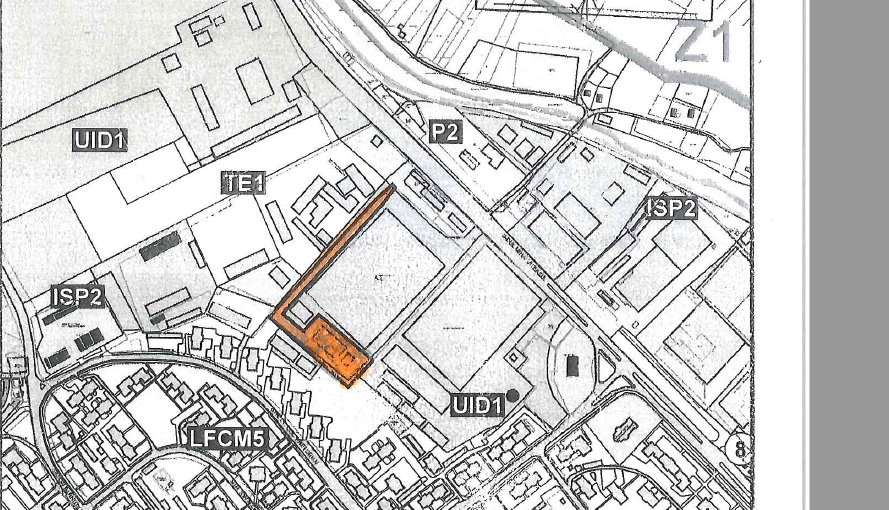 folosinţele actuale şi planificate ale terenului atât pe amplasament, cât şi pe zone adiacente acestuia;pe terenul studiat exista constructii cu destinatie industriala de productie in care se desfasoara diverse activitati;  politici de zonare şi de folosire a terenului;Intreaga suprafaţă de teren aparţine beneficiarului,  iar conform PUG  a municipiului Zalau terenul este situat in intravilanul municipiului Zalau respectiv in zona industriala;Destinatia zonei din cladirea ce se va amenaja va fi de spatiu de productie si alimentatie publica; arealele sensibile: Nu este cazul;coordonatele geografice ale amplasamentului proiectului, care vor fi prezentate sub formă de vector în format digital cu referinţă geografică, în sistem de proiecţie naţională Stereo 1970;	Plan de amplasament si delimitare a imobilului cu coordonatele in stereo ’70.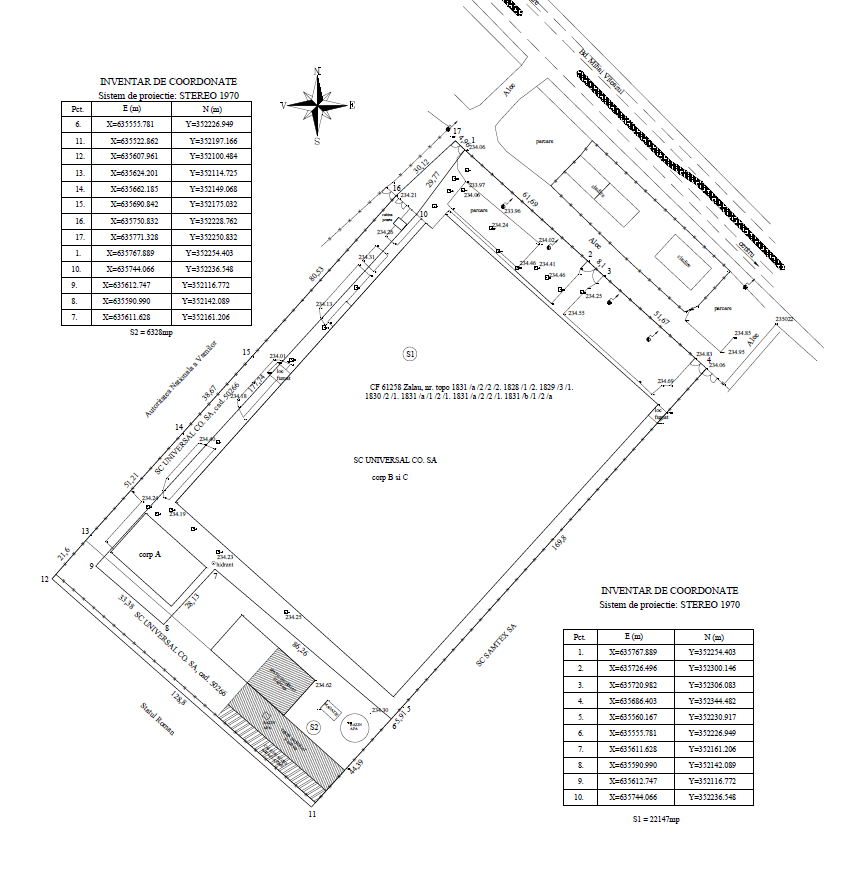 detalii privind orice variantă de amplasament care a fost luată în considerare: nu este cazul;.    VI. Descrierea tuturor efectelor semnificative posibile asupra mediului ale proiectului, în limita informaţiilor disponibile:   A. Surse de poluanţi şi instalaţii pentru reţinerea, evacuarea şi dispersia poluanţilor în mediu:   a) protecţia calităţii apelor:   - sursele de poluanţi pentru ape, locul de evacuare sau emisarul:In perioada de executie a lucrarilor, sursele posibile de poluare a apelor pot fi urmatoarele:apele meteorice din zona carosabila si din zona de santier inclusiv zone de depozitare;lucrarile de demolare excavare, terasare determina generarea unor particule fine de materiale de constructie si pamant care pot ajunge pe sol si in apele meteorice;apele meteorice din zona cladirilor si a platformelor betonate, conventional curate;manipularea si stocarea deseurilor din constructii determina emisii specifice fiecarui tip de material si fiecarei operatii de demolare;ape uzate de tip menajer rezulte de la personalul muncitor din cadrul organizarii de santier, aceste ape au predominant incarcare organica.Pentru diminuarea impactului asupra calitatii apelor se vor aplica urmatoarele masuri:organizare de santier si stocarea deseurilor din constructii in vrac nu se va realiza in apropierea santurilor de garda si gurilor de colectare a apelor pluviale;dotarea cu material absorbant si interventie imediata in cazul in care se observa scurgeri de canalizare pluviala, respectiv menajera pe amplasament, prevenindu-se ajungerea lor pr sol  si in subsol;toate produsele de natura chimica, inclusive combustibili si uleiuri, utilizate sau colectate de pe amplasament precum si cele pulverulente usoare vor fi colectate in spatii amenajate ferite de actiunea ploii sau a  vantului in recipient etansi;utilajele si vehicolele nu se vor spala pe amplasment; ca masura de protectie se interzice pe cat posibil reparatiile utilajelor pe amplasament;  - staţiile şi instalaţiile de epurare sau de preepurare a apelor uzate prevăzute:in aceasta zona se afla prezenta vechea canalizare pluviala cu debusare in Valea Zalaului fara sisteme de epurare.   b) protecţia aerului:   - sursele de poluanţi pentru aer, poluanţi, inclusiv surse de mirosuri:Sursele de emisie aferente activitatilor de recompartimentare sunt in general surse fugitive, nedirijateDin activitatea de demolare rezulta emisii cu caracter tehnologic reprezentate prin:A. Emisii provenite din activitatea de recompartimentare :emisii de pulberi din procesul de recompartimentare ;emisii provenite din manevrarea si stocarea agregatelor.   - instalaţiile pentru reţinerea şi dispersia poluanţilor în atmosferă;Pentru diminuarea impactului asupra calitatii aerului, se vor aplica urmatoarele masuri de diminuare. stropirea cu apa a structurilor din beton/zidarie ce urmeaza a fi demolate, a cailor circulabile din santier, a materialelor cu continut pulverulent depozitate vrac. se va evita aruncarea resturilor de moloz si a elementelor de constructie de la inaltime, pentru a nu se imprastia pe paviment si genera astfel cantitati suplimentare de praf; se recomanda stocarea materialelor in gramezi cat mai compacte (raport suprafata/volum cat mai mic)deseurile vor fi evacuate cat mai repede de pe amplasament;lucrarile cu potential ridicat de generare a prafului (demolare, manipulari de materiale pulverulente) se vor evita a se realiza in zilele cu vant puternic. Se vor programa lucrarile in functie de prognoza meteo.se vor utiliza pe cat posibil perdele de protectie din material textil care sa retina praful in zona de lucru/zona de stocare si sa evite propagarea acestuia la distanta.mijloacele de transport moloz si alte materiale cu pulberi vor fi acoperite.utilajele folosite in activitatea de demolare trebuiesc sa fie moderne si intretinute corespunzator si verificate din punct de vedere al noxelor (revizia tehnica la zi).la stationare autovehiculele vor avea motorul oprit;se vor stabili trasee circulabile cat mai scurte si se vor impune limite de viteza pentru reducerea antrenarii pulberilorpentru evitarea emisiilor de fibre de azbest se vor lua masuri speciale.Apreciem ca in conditiile aplicarii masurilor de mai sus impactul proiectului asupra calitatii aerului va fi minim, riscul depasirii limitelor legale in zonele sensibile fiind scazut.   c) protecţia împotriva zgomotului şi vibraţiilor:sursele de zgomot şi de vibraţii:In timpul realizarii lucrarilor de demolare, sursele de zgomot si de vibraţii, ar putea fi reprezentate de mijloacele de transport si echipamentele cu care constructorul isi desfasoara activitatea precum si de caderea molozului.amenajările şi dotările pentru protecţia împotriva zgomotului şi vibraţiilor;Pentru a evita producerea poluarii fonice, toate utilajele care produc zgomot si/sau vibraţii vor fi menţinute in stare buna de funcţionare.Apreciem ca faţa de imprejurimi impactul zgomotului si al vibraţiilor este nesemnificativ si nu va afecta negativ populaţia din zona, constructia propusa fiind amplasata intr-o zona industriala, pe terenurile din vecinatate exista constructii cu destinatii industriale. Impactul zgomotului si vibratiilor pe durata lucrarilor de demolare are caracter temporar.Totodata, pentru diminuarea impactului asupra comunitatii, se vor aplica urmatoarele masuri de protectie:nu se vor efectua lucrari noaptea (inclusiv transporturi);utilizarea de utilaje si instalatii moderne, cu un nivel scazut de zgomot generat;organizarea de santier nu se va amplasa in vecinatatea ariilor protejate;in caz de zgomot puternic personalul va fi dotat cu mijloace individuale de protectie la zgomot;se vor alege pe cat posibil rute de transport ce vor ocoli zonele locuite.Impactul negativ datorat zgomotului si vibratiilor asupra ecosistemelor protejate este redus semnificativ, datorita distantei.In timpul realizarii obiectivului, cu toate masurile de protectie propuse, poate exista un impact rezidual negativ de scurta durata, impact inerent activitatii de santier.   d) protecţia împotriva radiaţiilor:   - sursele de radiaţii;Nu exista surse de radiatii atat in perioada de executie, cat si pe perioada de functionare a platformei de depozitare propusa.   - amenajările şi dotările pentru protecţia împotriva radiaţiilor;   e) protecţia solului şi a subsolului:   - sursele de poluanţi pentru sol, subsol, ape freatice şi de adâncime:Pe durata de executie a lucrarilor de demolare, sursele de poluare a solului ar putea fi: activitatea de recompartimentare: prin depozitarea deseurilor rezultate si prin emisiile de poluantiactivitatile desfasurate in cadrul organizarii de Santier. In acest caz sursele potentiale de poluare a solului sunt:stocarea si manipularea unor substante potential poluatoare pentru sol. In aceasta categorie sunt incluse: carburanti, uleiuri etc.;operatiile de aprovizionare si alimentare a utilajelor sau mijloacelor de transport cu combustibil;depozitarea deseurilor rezultate. apele uzate rezultatefunctionarea utilajelor in zona fronturilor de lucru. Suplimentar, aici exista riscul pierderilor accidentale de ulei sau combustibil ca urmare a unor defectiuni tehnice survenite la utilaje.traficul de vehicule grele prin emisiile de substante poluante degajate  in atmosfera din arderea combustibilului  - lucrările şi dotările pentru protecţia solului şi a subsolului:Pentru diminuarea impactului asupra solului si subsolul se vor lua urmatoarele masuri: deseurile rezultate din activitatea de constructie trebuie colectate in containere si pubele, amplasate in locuri special destinate acestui scop, pe platforme betonate, si evacuate cat mai repede;deseurile speciale generate in urma activitatii de demolare (ex: azbociment, materiale bituminoase) vor fi depozitate pe sorturi in recipienti etansi si vor fi predate agentilor economici autorizati pentru acest gen de activitate (colectare si preluare);nu se permite stocarea in vrac, in gramezi deschise, decat a deseurilor nepericuloase, si stabile, precum: betoane, moloz, deseuri metalice;toate deseurile periculoase vor fi stocate in spatii betonate, acoperite, in containere adecvatese va evita imprastierea deseurilor rezultate din demolari pe suprafata solului;se va evita ajungerea fibrelor de azbest pe sol prin luarea masurilor speciale de demontare si stocare a deseurilor cu constinut de azbest;gramezile de deseuri de constructii cu continut de produse pulverulente vor fi stropite periodic pentru evitarea agrenarii de pulberi;in cazul producerii de scurgerile de ulei/combustibil/alte produse chimice se va actiona imediat cu mijloace absorbante. Daca este cazul se va curata zona afectata iar pamantul contaminat va fi excavat si preluat pentru depozitare, tratare sau eliminare de catre firme autorizate.apele uzate rezultate din cadrul organizarii de santier se vor evacua controlat si se va evita deversarea lor la sol;toate produsele de natura chimica utilizate vor fi amplasate in spatii amenajate, ferite de actiunea ploii sau vantului. Daca vor exista rezervoare de combustibil/ulei pe amplasament acestea vor fi amplasate pe platforme etanse, eventual dotate cu sisteme de retinere a hidrocarburilor;solul fertil va fi stocat separat si reutilizat pe amplasament;alte masuri de protectie aferente capitolelor Apa si Deseuri sunt valabile si pentru diminuarea impactului asupra solului.In urma luarii masurilor de protectie propuse, apreciem ca impactul asupra solului si subsolului datorita poluantilor din aer si apa, gestionarii deseurilor si produselor chimice, este in limite acceptabile.   f) protecţia ecosistemelor terestre şi acvatice:   - identificarea arealelor sensibile ce pot fi afectate de proiect;Pe amplasament nu exista grupuri de plante sau animale ocrotite prin lege.    	In zona nu exista habitate naturale, flora si fauna, care trebuie conservate si nu sunt necesare masuri speciale de protecţie.   - lucrările, dotările şi măsurile pentru protecţia biodiversităţii, monumentelor naturii şi ariilor protejate:    Amplasamentul studiat nu se afla situat sau in apropierea unei arii naturale protejate de interes comunitar.   g) protecţia aşezărilor umane şi a altor obiective de interes public:   - identificarea obiectivelor de interes public, distanţa faţă de aşezările umane, respectiv faţă de monumente istorice şi de arhitectură, alte zone asupra cărora există instituit un regim de restricţie, zone de interes tradiţional şi altele: Dupa terminarea lucrarilor propuse se va avea in vedere aducerea terenului la starea : curat si eventual nivelat, lasandu-se pregatit pentru noi constructii.Cele mai apropiate zone rezidentiale sunt situate la distante mari, nefiinda afectate de lucrarile propuse.In zona amplasamentului nu sunt identificate situri arheologice.   - lucrările, dotările şi măsurile pentru protecţia aşezărilor umane şi a obiectivelor protejate şi/sau de interes public: nu este cazul;   h) prevenirea şi gestionarea deşeurilor generate pe amplasament în timpul realizării proiectului/în timpul exploatării, inclusiv eliminarea:   - lista deşeurilor (clasificate şi codificate în conformitate cu prevederile legislaţiei europene şi naţionale privind deşeurile), cantităţi de deşeuri generate;Important in cazul gestionarii deseurilor din demolari este colectarea fractionata a acestora si depozitarea temporara pe categorii, in  siguranta pe amplasament, pana la ridicarea lor de catre firmele autorizate.Deseurile rezultate pe perioada realizare a lucrarilor de demolare, vor fi colectate corespunzator si predate spre valorificare/eliminare in baza unui contract unui operator autorizat.Programul de prevenire şi reducere a cantităţilor de deşeuri generate;Pentru reducerea impactului produs de deseuri se propune urmatorul mod de gestionare al deseurilor pe amplasament, corelat cu modul propus de desfasurare al proiectului. La eliberarea amplasamentului de deseuri se vor avea in vedere ca mod de gestionare a deseurilor urmatoarele alternative, in ordinea recomandata a importantei: reutilizarea, valorificarea prin reciclare, valorificarea enerrgetica, eliminarea cu valorificarea energetica, eliminarea prin incinerare, eliminarea pe depozite de deseuri.Se va tine evidenta gestionarii deseurilor si se vor intocmi documentele de transfer conform legislatiei in vigoare;Se va realiza transportul, valorificarea si eliminarea deseurilor numai cu societati autorizate pentru aceste operatiuni si care prezinta codul respectiv al deseului in autorizatie.Deseurile rezultate de la personalul si activitatea firmelor de demolare. Deseurile menajere vor fi colectate in pubele/containere adecvate, deseurile de ambalaje vor fi colectate separat in vederea reciclarii, iar deseurile periculoase (uleiuri, materiale absorbante) in recipienti etansi in spatii betonate si acoperite.Planul de gestionare a deşeurilor;deşeurile reciclabile – plastic, hârtie, carton, lemn, sticla, metal,  etc se vor precolecta in recipiente separate si vor fi predate operatorului economic autorizat contractat in vederea valorificarii. deserile inerte (betonul, cărămizile, materialele ceramice, amestecurile sau fracţiile separate de  beton, cărămizi sau materiale ceramice) se se va valorifica intern ca material de umplutura in zona santierului sau material de umplutura pe drumuri nemodernizate sau pe alte amplasamente;materialele izolante/hidroizolante se vor preda unui operator specializat autorizat şi se va menţiona denumirea acestuia;deseurile periculoase se vor colecta separat si se vor preda firmelor autorizate in baza contractelor de prestari servicii in vederea valorificarii / eliminarii	Depozitarea deseurilor in spatii special amenajate revine exclusiv in sarcina executantului.	In timpul executiei lucrarilor, executantul raspunde in fata institutiilor competente de depoiztarea legala (selectiva) a deseurilor si materialelor rezultate din demolare.   - programul de prevenire şi reducere a cantităţilor de deşeuri generate;Printre masurile cu caracter general ce trebuie adoptate in vederea asigurarii unui management corect al deseurilor produse in perioada executarii lucrarilor de demolare, se numara urmatoarele:- evacuarea ritmica a deseurilor din zona de generare in vederea evitarii formarii  de stocuri si cresterii riscului amestecarii diferitelor tipuri de deseuri;- alegerea variantelor de reutilizare si reciclare a deseurilor rezultate, ca primaoptiune de gestionare si nu eliminarea acestora la un depozit de deseuri;   - planul de gestionare a deşeurilor;- deşeurile reciclabile – plastic, hârtie, carton, lemn, sticla, metal,  etc se vor precolecta in recipiente separate si vor fi predate operatorului economic autorizat sau se vor valorifica la unităţile de profil;- betonul, cărămizile, materialele ceramice, amestecurile sau fracţiile separate de  beton, cărămizi sau materiale ceramice, amestecurile de deşeuri, etc. se vor precolecta in containere de diverse capacităţi şi vor fi colectate si transportate de către operatorul economic autorizat;gospodărirea substanţelor şi preparatelor chimice periculoase:Dintre substantele si preparatele clasificate prin legea 451/2001 ca periculoase, pe durata demolarii va fi utilizat doar carburantul diesel pentru utilajele specifice utilizate.Pentru cazuri de urgenta (deversari accidentale), pe amplasament trebuie sa fie disponibile materiale absorbante (nisip, lopeti).   - substanţele şi preparatele chimice periculoase utilizate şi/sau produse: Produsele utilizate sunt cele specifice domeniului constructiilor: motorina, butelii de acetilena, butelii de oxigen.   - modul de gospodărire a substanţelor şi preparatelor chimice periculoase şi asigurarea condiţiilor de protecţie a factorilor de mediu şi a sănătăţii populaţiei: Toate produsele utilizate se vor stoca pe statii betonate, acoperite, ingradite si securizate. In masura posibilitatilor se vor utiliza constructiile existente pe amplasament. Toate ambalajele produselor periculoase cu urme de produs vor fi tratate ca deseuri periculoase si eliminate corespunzator.Pentru cazuri de urgenta (deversari accidentale), se va asigura disponibilitatea pe amplasament a kiturilor de interventie in caz de poluari accidentale.    B. Utilizarea resurselor naturale, în special a solului, a terenurilor, a apei şi a biodiversităţii:nu este cazul;   VII. Descrierea aspectelor de mediu susceptibile a fi afectate în mod semnificativ de proiect:   - impactul asupra populaţiei, sănătăţii umane, biodiversităţii (acordând o atenţie specială speciilor şi habitatelor protejate), conservarea habitatelor naturale, a florei şi a faunei sălbatice, terenurilor, solului, folosinţelor, bunurilor materiale, calităţii şi regimului cantitativ al apei, calităţii aerului, climei (de exemplu, natura şi amploarea emisiilor de gaze cu efect de seră), zgomotelor şi vibraţiilor, peisajului şi mediului vizual, patrimoniului istoric şi cultural şi asupra interacţiunilor dintre aceste elemente. Natura impactului (adică impactul direct, indirect, secundar, cumulativ, pe termen scurt, mediu şi lung, permanent şi temporar, pozitiv şi negativ):In urma aplicarii masurilor de protectie enumerate mai sus se estimeaza ca proiectul va avea un impact negativ minim, in limite acceptabile, asupra calitatii aerului, apei, solului, subsolului, zonelor naturale protejate si zonelor locuite. Eventualele efecte negative se vor resimti local, la o distanta mica de amplasament, la o intensitate scazuta si pe intervale foarte scurte de timp. Trebuie sa remarcam impactul pozitiv socio-economic prin generarea de locuri de munca si reactivarea unei zone industriale, precum si evidentul impact pozitiv asupa peisajului din zona.impactul asupra populaţiei, sănătăţii umane Implementarea proiectului nu va avea impact negativ asupra conditiilor de viata ale locuitorilor (schimbari asupra calitatii mediului, zgomot, scaderea calitatii hranei etc.). Disconfortul polulatiei pe perioada de executie a lucrarilor este temporar si va fi redus prin masurile de diminuare mentionate in capitolele anterioare. impactul asupra faunei şi florei Impactul proiectului asupra biodiversitatii este minor si limitat ca timp si arie. Nu sunt necesare măsuri suplimentare, pentru protecţia acestui parametru de evidenţiere ecologică a zonei. -    Nu se pune problema afectării zonelor protejate, având în vedere faptul că amplasametul studiat nu se află într-o arie protejata. Pe suprafaţa amplasamentului nu sunt specii sau habitate prioritare, aria fiind reprezentată de terenuri cu constructii industriale. impactul asupra soluluiIn faza de demolare, solul va fi afectat prin modificarea configuratiei amplasamentului datorita lucrarilor de demolare, sapaturi si nivelare teren.  impactul asupra calitatii si regimului cantitativ al apeiImplementarea proiectului nu va avea impact asupra regimului cantitativ si calitativ al apei si nu vor exista schimbari ale conditiilor hidrologice şi hidrogeologice ale amplasamentului. In conditiile respectarii masurilor de protectie impuse, apreciem ca:impactul asupra apei subterane (conditii calitative si cantitative) va fi scazut;impactul asupra calitatii apelor de suprafata va fi scazut, dar antrenarea suplimentara de materii in suspensie nu poate fi exclusa.Impactul asupra calitatii aerului-   In perioada de executie a lucrarilor calitatea aerului poate fi afectata de emisiile de gaze de ardere provenite de la utilajele implicate in executia lucrarilor, si mijloacele de transport si pulberile rezultate in urma demolarii constructiilor. In scopul eliminarii posibilitatii dispersiei pulberilor provenind din lucrarile de compactare si excavare se vor lua masuri pentru umezirea suprafetelor atunci cand este cazul. Zgomote si vibratii Principalele surse de zgomot specifice etapei de executie vor fi constituite din: - funcţionarea utilajelor necesare executării lucrărilor ; - traficul din incintă al vehiculelor utilizate pentru transportul materialelor; Pentru reducerea nivelului de zgomot, executantul lucrărilor va lua o serie de măsuri tehnice şi operaţionale astfel: - adaptarea graficului zilnic de desfăşurare a lucrărilor la necesităţile de protejare a receptorilor sensibili din vecinătate; - oprirea motoarelor pe timpul efectuării operaţiunilor de incarcare a deseurilor. Se face menţiunea ca în zona în care este amplasată investiţia nu sunt zone protejate (rezervaţii, parcuri naturale, zone tampon etc.) şi zone naturale folosite în scop recreativ cum ar fi păduri, campinguri, zone verzi, parcuri, aceasta fiind o zona industriala.Impactul asupra peisajului si mediului vizual Investitia propusa nu prezinta elemente functionale sau de alta natura care ar putea sa produca un impact vizual negativ asupra peisajului din zona.Impactul asupra patrimoniului istoric si cultural si asupra interactiunilor dintre aceste elementeIn zona in care se va realiza investitia nu sunt semnalate valori arheologice, istorice, culturale, arhitecturale care ar putea fi afectate de lucrarile executate.     - extinderea impactului (zona geografică, numărul populaţiei/habitatelor/speciilor afectate): nu este cazul;   - magnitudinea şi complexitatea impactului: Riscul declansarii unor accidente sau avarii care pot avea un impact major asupra mediului poate fi determinat de: -	Activitatea de demolare propriu-zisa care poate constitui  o activitate cu risc  pentru participanti si pentru amplasamentele din zona;-	Accidente la transportul deseurilor rezultate din activitatea de reamenajare;-	Manipularea necorespunzatoare a substantelor potential poluatoare pentru sol (combustibili, uleiuri etc);-   Scurgerea accidentala de produse petroliere din rezervoarele autovehiculelor si utilajelor folosite in activitatea de demolare.Aceste surse potentiale de poluare accidentala, in cazul producerii unor accidente, vor afecta suprafete limitate si vor determina deprecierea punctuala a calitatii solului, a apelor de suprafata si subterane .Tinand cont de amplasarea acestor surse de poluare si de caile de migrare ale poluantilor, consideram ca impactul asupra tintelor (sol, apa de suprafata si subterana, biodiversitate, populatie) nu va fi semnificativ daca se vor lua imediat toate masurile propuse si stabilite conform Planului de prevenire si combatere a poluarilor accidentale si procedura interna privind Gestionarea  scurgerilor accidentale.   - probabilitatea impactului: Probabilitatea aparitiei unui incidente de mediu este scazuta in cazul realizarii si respectarii masurilor de preventie mentionate;   - durata, frecvenţa şi reversibilitatea impactului: nu este cazul;Măsurile de evitare, reducere sau ameliorare a impactului semnificativ asupra mediului: Prin realizarea proiectului si masurilor de protectie propuse, calitatea mediului din zona este afectata dar in limite admisibile, la intensitate scazuta si pe intervale scurte de timp. Precizam ca impactul luat in consideratie este cel rezidual, ramas dupa aplicarea masurilor de reducere a impactului propuse, si orice scapare in aplicarea acestor masuri poate duce la efecte negative semnificative.   - măsurile de evitare, reducere sau ameliorare a impactului semnificativ asupra mediului: nu este cazul;   - natura transfrontalieră a impactului: nu este cazul;   VIII. Prevederi pentru monitorizarea mediului - dotări şi măsuri prevăzute pentru controlul emisiilor de poluanţi în mediu, inclusiv pentru conformarea la cerinţele privind monitorizarea emisiilor prevăzute de concluziile celor mai bune tehnici disponibile aplicabile. Se va avea în vedere ca implementarea proiectului să nu influenţeze negativ calitatea aerului în zonă.Măsurile de evitare, reducere sau ameliorare a impactului semnificativ asupra mediului: Ca parte a obligatiilor de mediu existente si avand in vedere si cerintele de identificare a zonelor potential contaminate, se propune:Ecologizarea terenului dupa dezafectarea instalatiilor La finalizarea lucrarilor se va asigura prelevarea de probe de sol si evaluarea calitatii solului in punctele sensibile cu completarea Chestionarului din Anexa 1 din HGR 1408/2007 rezultatele fiind raportate la limitele din OM 756/1997.Se va  monitoriza calitatea apleor pluviale evacuate de pe amplasament conform cerintelorPastrarea evidentei gestiunii deseurilor generate si evacuate de pe amplasament in urma lucrarilor de demolare. Alte masuri de monitorizare: Monitorizarea starii tehnice a parcului de utilaje pentru depistarea eventualelor defectiuni;Verificarea periodica a etanseitatii rezervoarelor si recipientilor de stocare a carburantilor si altor substante/deseuri periculoase, daca este cazul;Respectarea masurilor de prevenire si combatere a poluarii accidentale: masuri necesar a fi luate, echipe de interventie, dotari si echipamente pentru interventie in caz de poluare accidentala   IX. Legătura cu alte acte normative şi/sau planuri/programe/strategii/documente de planificare:Justificarea încadrării proiectului, după caz, în prevederile altor acte normative naţionale care transpun legislaţia Uniunii Europene: Directiva 2010/75/UE (IED) a Parlamentului European şi a Consiliului din 24 noiembrie 2010 privind emisiile industriale (prevenirea şi controlul integrat al poluării), Directiva 2012/18/UE a Parlamentului European şi a Consiliului din 4 iulie 2012 privind controlul pericolelor de accidente majore care implică substanţe periculoase, de modificare şi ulterior de abrogare a Directivei 96/82/CE a Consiliului, Directiva 2000/60/CE a Parlamentului European şi a Consiliului din 23 octombrie 2000 de stabilire a unui cadru de politică comunitară în domeniul apei, Directiva-cadru aer 2008/50/CE a Parlamentului European şi a Consiliului din 21 mai 2008 privind calitatea aerului înconjurător şi un aer mai curat pentru Europa, Directiva 2008/98/CE a Parlamentului European şi a Consiliului din 19 noiembrie 2008 privind deşeurile şi de abrogare a anumitor directive, şi altele).Nu este cazul;Se va menţiona planul/programul/strategia/documentul de programare/planificare din care face proiectul, cu indicarea actului normativ prin care a fost aprobat: nu este cazul;   X. Lucrări necesare organizării de şantier:   - descrierea lucrărilor necesare organizării de şantier:Lucrarile de organizare de santier se vor realiza conform proiectului si se vor desfasura doar pe amplasamentul destinat acestuia. Organizarea de santier va avea un caracter unitar pentru realizarea in intregime a investitiei. Lucrarile nu implica efecte suplimentare fata de situatia existenta, acestea nereprezentand un factor de poluare in plus in zona nici in timpul executiei investiei, dar mai ales la finalizarea lucrarilor. Se vor intocmi grafice de executie a lucrarilor. 
Se vor la masuri specifice privind protectia si securitatea muncii, precum si de prevenire si stingere a incendiilor, decurgând din natura operatiilor si tehnologiilor de demolare cuprinse în documentatia de executie a obiectivului.Dintre masurile speciale ce trebuiesc avute în vedere se mentioneaza :
                               - zonele periculoase vor fi marcate cu placaje si inscriptii;
                               - toate dispozitivele, mecanismele si utilajele vor fi verificate în                                  conformitate cu normele în vigoare ;
                               - asigurarea cu forta de munca calificata si care sa cunoasca                                  masurile de protectie a muncii în vigoare.  Pe tot parcursul lucrarilor de demolare se va avea in vedere asigurarea  curateniei atat in santier cat si in incinta organizarii de santier, iar la finalizarea lucrarilor constructorul va proceda la demontarea obiectelor si va executa lucrarile necesare aducerii terenului ocupat de acestea la stadiul initial. Pentru protectia mediului inconjurator se vor respecta prevederile actelor normative cu privire la organizarea de santier, depozitarea combustibililor, a deseurilor in locuri special amenajate. La executarea lucrarilor se vor folosi numai utilaje si mijloace de transport ce corespund din punct de vedere tehnic in vederea evitarii poluarii mediului cu noxe sau materiale de constructie in vrac. Se va asigura managementul corespunzator al desurilor.Organizarea de santier se va realiza in interiorul amplasamentului, executantului revenindu-i in exclusivitate responsabilitatea modului cum isi organizeaza santierul.Contractantul lucrarilor de executie este responsabil si are obligatia sa asigure construirea spatiilor necesare activitatii de supraveghere a executiei, realizarii lucrarilor de demolare si testare precum si pentru depozitarea materialelor necesare realizarii investitiei.Perimetrul se va delimita cu panouri opace din tabla, de min 2,00 m inaltime.Lucrarile de demolare se vor desfasura fara afectarea parcelelor invecinate si numai cu personal calificat. Pentru accesul utilajelor de montaj si echipamentului necesar realizarii lucrarilor propuse se vor folosi accesele existente.Constructiile si echipamentele provizorii necesare executarii lucrarilor se vor amplasa in interiorul incintei.Se va asigura curatenia permanenta in zona santierului.Pentru alimentarea cu energie electrica a organizarii de santier se va face un racord din bransamentul existent pe amplasament, in functie de solutia propusa de catre furnizorul de energie electrica.Contractantul executiei este responsabil pentru curatenia in incinta zonei unde se executa lucrarile propuse.La executia lucrarilor de demolare aferente prezentului proiect, constructorul va lua toate masurile necesare pentru respectarea normelor actuale de protectie si securitate a muncii.Principalele masuri care trebuie avute in vedere la executia lucrarilor :personalul muncitor sa aiba cunostiintele profesionale si cele de protectia muncii specifice lucrarilor ce se executa, precum si cunostiinte privind acordarea primului ajutor in caz de accident ;se vor face instructaje si verificari ale cunostiintelor referitoare la NTS cu toti oamenii care iau parte la procesul de realizare a investitiei ; instruirea este obligatorie atat pentru personalul de pe santier, cat si pentru cel care vine ocazional pe santier in interes personal sau de serviciu ;pentru evitarea accidentelor personalul va purta echipamente de protectie corespunzatoare in timpul lucrului sau circulatiei pe santier ;se vor monta placute avertizoare pentru locurile periculoase ;lucratorii vor fi instruiti pentru lucrul la inaltime, luandu-se masuri de protective;     - localizarea organizării de şantier:In incinta amplasamentului;    - descrierea impactului asupra mediului a lucrărilor organizării de şantier;   - surse de poluanţi şi instalaţii pentru reţinerea, evacuarea şi dispersia poluanţilor în mediu în timpul organizării de şantier;   - dotări şi măsuri prevăzute pentru controlul emisiilor de poluanţi în mediu.Masurile de control sunt specificate in capitolele anterioare. Toate deseurile generate vor fi gestionate cu respectarea cerintelor legale si a cerintelor stabilite prin procedurile interne.   XI. Lucrări de refacere a amplasamentului la finalizarea investiţiei, în caz de accidente şi/sau la încetarea activităţii, în măsura în care aceste informaţii sunt disponibile:   - lucrările propuse pentru refacerea amplasamentului la finalizarea investiţiei, în caz de accidente şi/sau la încetarea activităţii;Dupa finalizarea lucrarilor de demolarea a constructiilor si de evacuare a deseurilor rezultate, daca se constata zone contaminate prin scurgeri accidentale cu produse petroliere de la utilaje, se vor preleva si analiza probe de sol, in vederea stabilirii masurilor optime pentru aducerea solului la starea initiala. In functie de rezultatele acestor probe, daca va fi cazul, se vor determina zonele, adancimea si volumul de sol contaminat care trebuie excavat.   - aspecte referitoare la prevenirea şi modul de răspuns pentru cazuri de poluări accidentale;   - aspecte referitoare la închiderea/dezafectarea/demolarea instalaţiei;Inainte de dezafectarea/demolarea instalatiei se vor lua toate masurile de securitate si protectie impotriva incendiilor sau a altor fenomene de poluare. Rezervoarele/ulilajele care contin produse chimice (ueliuri, emulsii etc) vor fi golite, urmand ca deseurile sa fie gestionate conform cerinelor legale. Se va realiza o segregare cat mai detaliata a deseurilor atat pe baza materialelor componente cat si a periculozitatii deseurilor, pentru a asigura o valorificare cat mai rdicata si riscuri cat mai mici. Se vor respecta toate masurile de protectie si diminuare a impactului asupra mediului.   - modalităţi de refacere a stării iniţiale/reabilitare în vederea utilizării ulterioare a terenului.După terminarea lucrărilor la construcţii, se vor realiza operaţiuni pentru curatarea zonelor afectate de realizarea investitiei, in final terenul va fi refacut la nivelul de teren liber.   XII. Anexe - piese desenate:   1. planul de încadrare în zonă a obiectivului şi planul de situaţie, cu modul de planificare a utilizării suprafeţelor; formele fizice ale proiectului (planuri, clădiri, alte structuri, materiale de construcţie şi altele); planşe reprezentând limitele amplasamentului proiectului, inclusiv orice suprafaţă de teren solicitată pentru a fi folosită temporar (planuri de situaţie şi amplasamente);   2. schemele-flux pentru procesul tehnologic şi fazele activităţii, cu instalaţiile de depoluare;   3. schema-flux a gestionării deşeurilor;   4. alte piese desenate, stabilite de autoritatea publică pentru protecţia mediului.   XIII. Pentru proiectele care intră sub incidenţa prevederilor art. 28 din Ordonanţa de urgenţă a Guvernului nr. 57/2007 privind regimul ariilor naturale protejate, conservarea habitatelor naturale, a florei şi faunei sălbatice, aprobată cu modificări şi completări prin Legea nr. 49/2011, cu modificările şi completările ulterioare, memoriul va fi completat cu următoarele:   a) descrierea succintă a proiectului şi distanţa faţă de aria naturală protejată de interes comunitar, precum şi coordonatele geografice (Stereo 70) ale amplasamentului proiectului. Aceste coordonate vor fi prezentate sub formă de vector în format digital cu referinţă geografică, în sistem de proiecţie naţională Stereo 1970, sau de tabel în format electronic conţinând coordonatele conturului (X, Y) în sistem de proiecţie naţională Stereo 1970;   b) numele şi codul ariei naturale protejate de interes comunitar;   c) prezenţa şi efectivele/suprafeţele acoperite de specii şi habitate de interes comunitar în zona proiectului;   d) se va preciza dacă proiectul propus nu are legătură directă cu sau nu este necesar pentru managementul conservării ariei naturale protejate de interes comunitar;   e) se va estima impactul potenţial al proiectului asupra speciilor şi habitatelor din aria naturală protejată de interes comunitar;   f) alte informaţii prevăzute în legislaţia în vigoare.   XIV. Pentru proiectele care se realizează pe ape sau au legătură cu apele, memoriul va fi completat cu următoarele informaţii, preluate din Planurile de management bazinale, actualizate:   1. Localizarea proiectului:   - bazinul hidrografic;   - cursul de apă: denumirea şi codul cadastral;   - corpul de apă (de suprafaţă şi/sau subteran): denumire şi cod.   2. Indicarea stării ecologice/potenţialului ecologic şi starea chimică a corpului de apă de suprafaţă; pentru corpul de apă subteran se vor indica starea cantitativă şi starea chimică a corpului de apă.   3. Indicarea obiectivului/obiectivelor de mediu pentru fiecare corp de apă identificat, cu precizarea excepţiilor aplicate şi a termenelor aferente, după caz.   XV. Criteriile prevăzute în anexa nr. 3 la Legea nr. . . . . . . . . . . privind evaluarea impactului anumitor proiecte publice şi private asupra mediului se iau în considerare, dacă este cazul, în momentul compilării informaţiilor în conformitate cu punctele III-XIV.Zona circulatii24.35 mpZona servire 96.00 mpGrup sanitar femei6.65 mpGrup sanitar barbati8.75 mpSpalare keg      9.30 mpMentenanta +vama   12.30 mpDepozit      7.55 mpMacinare      9.25 mpCamera fermentare 31.05 mpCamera racire13.50 mpVestiar 3.05 mpGrup sanitar2.70 mpHol 2.40 mpVestiar 2.65 mpHol 10.90 mpVestiar 2.75 mpHol 2.10 mpGrup sanitar 2.50 mpVestiar 2.60 mpBucatarie calda 19.55 mpDepozit vase3.20 mpSpalator 3.25 mpOficiu 3.50 mpZona depozitare alimente6.45 mpZona prelucrare preliminara5.30 mpDenumirea deseuluiStarea fizica(S-solid, L-lichid, SS- semisolid)Codul deseuluiSursaCantitati   ManagementBeton Solid 17 01 01Activitati de demolare plansee pereti, fundatii; Nu se pot estima in aceasta fazaIn masura posibilitatilor o parte din beton se va concasa si se va utiliza ca material de umplere pe amplasament sau pe alte amplasamente / Reutilizarea ca material de construcție pentru rambliere pe un șantier de construcții Amestecuri de beton, caramizi, tigle si material ceramice Solid 17 01 07Activitati de demolareCantitatile vor depinde de situatia din terenIn masura posibilitatilor o parte din beton se va concasa si se va utiliza ca material de umplere pe amplasament sau pe alte amplasamenteReutilizarea ca material de construcție pe un șantier de construcțiiLemn necontaminatSolid17 02 01Activitati de demolareCantitatile vor depinde de situatia din terenSe va preda catre unitati autorizate pentru valorificare termicaSticla necontaminataSolid17 02 02Activitati de demolareCantitatile vor depinde de situatia din terenDaca nu exista posibilitati de reciclare se va elimina in depozite de deseuriAsfalturi si izolatii bituminoase17 03 02Activitati de demolareCantitatile vor depinde de situatia din terenValorificare prin firme autorizate Fier si otelSolid 17 04 05Activitati de demolareCantitatile vor depinde de situatia din terenSe vor recicla de catre beneficiar in otelaria Silcotub SA Punct de lucru Calarasi Deseuri municipal amestecateSolid 20 03 01Activitatile desfasurate de personalul angajat pe perioada derularii lucrarilor de demolareCca. 5-6 kg/ziColectare separata si eliminare prin societatea de salubrizare din zona.Semnătura şi ştampila titularului
. . . . . . . . . .